Tình hình dịch bệnh:Tính từ 6 giờ đến 18 giờ ngày 28/6, Bộ Y tế đã công bố thêm 156 trường hợp nhiễm mới tại TPHCM. Như vậy tính từ 18 giờ ngày 27/6 đến 18 giờ ngày 28/6, Thành phố ghi nhận 218 trường hợp nhiễm mới.Bao gồm: 204 trường hợp là tiếp xúc với các bệnh nhân đã được công bố trước đó đã được cách ly hoặc nằm trong khu vực phong tỏa; 11 trường hợp mới phát hiện đang điều tra dịch tễ; 01 trường hợp phơi nhiễm nghề nghiệp; 02 trường hợp phát hiện trong thời gian theo dõi sau cách ly tập trung.204 trường hợp là các tiếp xúc được điều tra truy vết, cụ thể: chuỗi điểm nhóm Hội thánh Truyền giáo Phục hưng (03); liên quan BN14898 (03); liên quan BN14915 (01); liên quan BN14174 (03); chuỗi liên quan BN9962 (01); chuỗi chợ đầu mối Hóc Môn-Chợ Sơn Kỳ (23); chuỗi Ehome 3 (12); chuỗi liên quan chung cư Phú Thọ quận 11 (02); liên quan BN9963 (01); chuỗi công ty Kim Minh Quận 5 (05); chuỗi Hnam Mobile (06); chuỗi lây nhiễm tại Khu công nghiệp Tân Phú Trung (22); chuỗi liên quan nhân viên Bệnh viện bệnh Nhiệt Đới (14); Chuỗi liên quan nhân viên công ty nước uống đóng chai (04); chuỗi vựa ve chai Đề Thám quận 1 (16); chuỗi liên quan xưởng cơ khí đường Nguyễn Văn Khối, Gò Vấp (02); chuỗi chợ khu phố 2 phường An Lạc (17); liên quan chợ An Đông (17); liên quan chợ Hoàng Hoa Thám (06); liên quan nhà trọ trên đường Phạm Văn Chiêu  (01); liên quan nhà trọ trên đường Lê Thúc Hoạch (01); chuỗi cửa hàng Ngọc Hà quận 1 (04); chuỗi xưởng cơ khi Hóc Môn (01); chuỗi công ty Lạc Tỷ Bình Tân (05); liên quan BN11300 (01); liên quan BN15796-15797 (12); liên quan BN14850 (04); liên quan BN14485 (01); liên quan BN15816 (06); liên quan BN13735 (01); liên quan BN14862 (02); liên quan BN13741 (01); chuỗi chợ Bình Điền (05), liên quan BN14954 (01).11 trường hợp đang điều tra dịch tễ cư trú phân bố như sau: quận 4 (03), quận 5 (01); quận 10 (01); quận Tân Bình (03); Bình Chánh (02), Hóc Môn (01).Các biện pháp phòng, chống dịch Thành phố đang triển khai- Thực hiện nghiêm Chỉ thị số 10/CT- UBND ngày 19/6/2021 của UBND TP về siết chặt và tăng cường các biện pháp phòng, chống dịch COVID - 19 trên địa bàn TPHCM. - Tăng cường điều tra truy vết, khoanh vùng, dập dịch triệt để, xét nghiệm mở rộng các khu vực có nguy cơ cao để tìm nguồn lây. HCDC phối hợp với Viện Pasteur TP, Viện Y tế công cộng dựa trên số liệu các ca bệnh, đánh giá các vùng dịch tễ để lập bản đồ dịch tễ các ổ dịch tại các địa bàn quận, huyện để có những đề xuất phương án tổ chức lấy mẫu xét nghiệm đúng trọng tâm, trọng điểm cũng như quyết định khu vực nào cần phong tỏa, xét nghiệm tầm soát diện rộng hơn để ngăn chặn sự phát tán của dịch bệnh. - Tăng cường quản lý, giám sát phòng, chống dịch COVID-19 trong khu công nghiệp: + Quản lý chặt người lao động, kiểm tra thông tin người ra vào cơ sở sản xuất lao động, yêu cầu khai báo y tế đầy đủ. + Yêu cầu người lao động sau giờ làm việc nên ở nhà, hạn chế tối đa tiếp xúc với người ngoài gia đình, không tụ tập, không đi đến nơi công cộng. Người thân trong cùng nhà cũng hạn chế tối đa tiếp xúc với bên ngoài. + Kiểm soát các khu lưu trú, ký túc xá dành cho công nhân, không để người không có nhiệm vụ được ra vào; theo dõi sát tình hình sức khỏe công nhân và thông tin khai báo y tế. + Các đơn vị sản xuất có điều kiện tại cơ sở làm việc nghiên cứu bố trí khu lưu trú cho công nhân ngay tại cơ sở làm việc để đảm bảo quản lý không tiếp xúc với người bên ngoài cộng đồng. Các cơ sở chuẩn bị sẵn sàng phương án tổ chức cách ly tại nơi làm việc nếu phát hiện trường hợp mắc bệnh trong đơn vị, để đảm bảo vừa cách ly y tế vừa duy trì lao động sản xuất. - Tăng cường kiểm tra giám sát việc thực hiện phòng, chống lây nhiễm trong cơ sở khám, chữa bệnh. - Tăng cường phòng chống lây nhiễm chéo trong khu vực phong tỏa; nhà cách ly với nhà, không giao tiếp với chung quanh. - Tăng cường phòng chống lây nhiễm chéo trong khu cách ly tập trung quận huyện và thành phố. Bổ sung thêm các quy định về cách ly theo hướng dẫn của Bộ Y tế trước đây. Nếu các khu cách ly hiện tại của các quận, huyện không đảm bảo các tiêu chí này thì cần phối hợp với các khách sạn tại địa phương để thực hiện việc cách ly tại khách sạn với sự điều hành quản lý như một khu cách ly tập trung của quận, huyện. - Sử dụng xét nghiệm nhanh kháng nguyên quét ngay tại vùng có ổ dịch, áp dụng đối với các trường hợp tiếp xúc gần sau khi có kết quả nếu dương tính, sẽ cách ly ngay, sử dụng RT - PCR mẫu đơn. Với người âm tính thực hiện xét nghiệm mẫu gộp 1 lần nữa. Đồng thời, đã triển khai xét nghiệm nhanh kháng nguyên tại khu cách ly tập trung của quận, huyện khu cách ly tập trung của thành phố thay vì phải thực hiện xét nghiệm R-PCR 5 ngày như quy định nhằm phát hiện sớm để cách ly riêng, tránh lây lan.- Khắc phục sự tương thích giữa các phần mềm trả kết quả của các phòng xét nghiệm, Trung tâm Kiểm soát bệnh tật và các Trung tâm Y tế quận, huyện để kịp thời có kết quả sớm theo quy định nhằm tăng hiệu quả việc truy vết nhanh, kịp thời cách ly và lấy mẫu xét nghiệm các trường hợp nhiễm bệnh và tiếp xúc gần. - Hiện TP đã thành lập 1.000 đội lấy mẫu gồm 3.000 nhân viên y tế, 6.000 sinh viên y khoa (phân về quận, huyện là 600 đội, 400 đội còn lại sẵn sàng điều phối ở các ổ dịch mới phát sinh). - Huy động 4.000 thanh niên tình nguyện sau khi hoàn tất tiêm vắc xin trong việc nhập liệu thông tin các trường hợp xét nghiệm (cắm chốt đơn vị quận, huyện là 3.000; 1.000 sẵn sàng điều phối ở các ổ dịch mới phát sinh). - Điều phối các bệnh viện ở tuyến trung tâm hỗ trợ cho các bệnh viện đã chiến và các bệnh viện ở 4 cửa ngõ. - Chuẩn bị kế hoạch điều trị 10.000 ca bệnh, theo đó phân tuyến 03 cấp điều trị theo mô hình tháp 03 tầng của Bộ Y tế gồm cấp không triệu chứng (bệnh viện dã chiến), cấp có triệu chứng nhẹ, trung bình (bệnh viện điều trị COVID - 19 ở 4 cửa ngõ thành phố) và cấp điều trị bệnh nhân nặng (bệnh viện tuyến trung tâm thành phố).- Phân công các nhân viên của y tế xuống địa phương để phối hợp trong công tác lấy mẫu xét nghiệm và truy vết. Mỗi quận huyện có 02 nhân viên của HCDC và 02 nhân viên của Sở Y tế. 3. Thông tin chỉ đạo:Tại cuộc họp Ban Chỉ đạo phòng chống dịch COVID-19 TP sáng 28/6, Bí thư Thành ủy TPHCM Nguyễn Văn Nên cho biết, Thường trực Thành ủy đã thống nhất tăng cường điều động thêm 4 đồng chí lãnh đạo vào Ban Chỉ đạo Phòng chống dịch COVID-19 TP, gồm các đồng chí: Phó Bí thư Thường trực Thành ủy Phan Văn Mãi; Trưởng Ban Dân vận Thành ủy Nguyễn Hữu Hiệp; Trưởng Ban Tuyên giáo Thành ủy Phan Nguyễn Như Khuê và một đồng chí Phó Chủ tịch HĐND.Đối với việc thi tốt nghiệp THPT, Bí thư Thành ủy lưu ý cân nhắc kỹ, việc lấy ý kiến của phụ huynh học sinh là cần thiết. Đồng thời, xem xét quá trình tổ chức thi đảm bảo các khâu phòng chống dịch như thời điểm tổ chức bầu cử Đại biểu Quốc hội và HĐND các cấp hoặc các cuộc huy động tiêm vắc xin. Ban Chỉ đạo phòng, chống dịch COVID-19 TP đề nghị mọi người dân, mọi tổ chức, cùng nghiêm túc thực hiện Chỉ thị 10 của UBND TP. Các quận, huyện và các ban ngành lập tức tổ chức kiểm tra và xử phạt nghiêm các trường hợp không chấp hành.TRUNG TÂM BÁO CHÍ TP. HỒ CHÍ MINH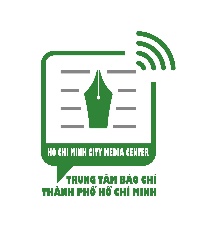 BAN CHỈ ĐẠO PHÒNG CHỐNG COVID-19 THÀNH PHỐ HỒ CHÍ MINHTHÔNG TIN BÁO CHÍ VỀ CÔNG TÁC PHÒNG CHỐNG DỊCH COVID-19 TRÊN ĐỊA BÀN THÀNH PHỐ CHIỀU NGÀY 28/6/2021Thông báo số 61